                 卡城中樂推廣曲藝社   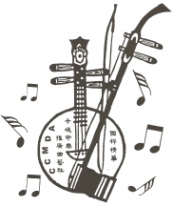 Calgary Chinese Music Development Association 2203 Pegasus Way NE, Calgary, AB T2E 8T2http://www.calgarychinesemusic.org主辦Chinese and Western Music Youth Competition 青少年中西樂器音樂天才比賽報名表Application FormI have read all rules as set down in the Competition Prospectus and I undertake to honor these rules and also to accept all decisions of the Jury.本人已閱讀有關比賽所有規則並願意無條件遵守有關規定及接受評委會一切决定.______________________________			_________________________________Candidate’s Signature 参賽者簽名			Parent/Guardian’s Signature 							監護人簽名Date 日期____________________________Name 姓名Date of Birth 出生日期Address 地址Email 電郵Telephone 電話Name and address of your teacher老師姓名及地址Category & Instrument組別及樂器Title and composer of the contest repertoire參賽曲名及作者Documents Enclosed 附寄証件1. Birth Certificate or ID Card 出生証明或身份証明2. One Recent Photo 近照一張